國立花蓮高工剪報資料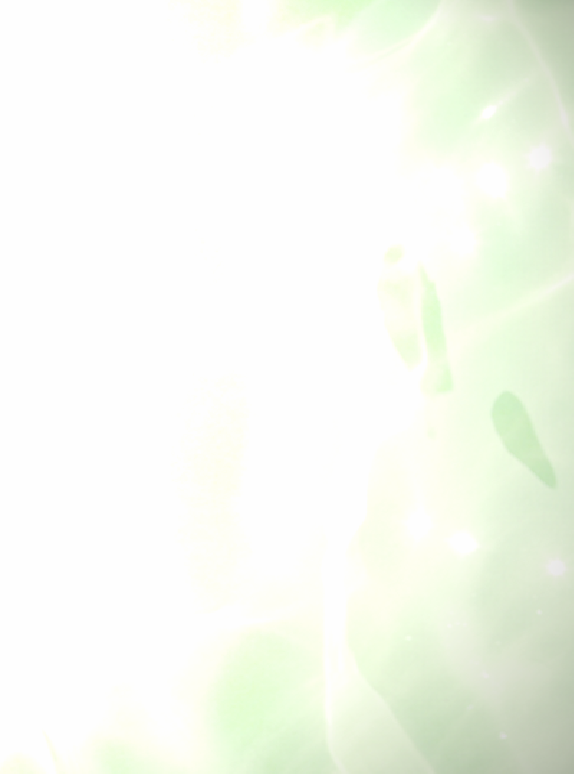 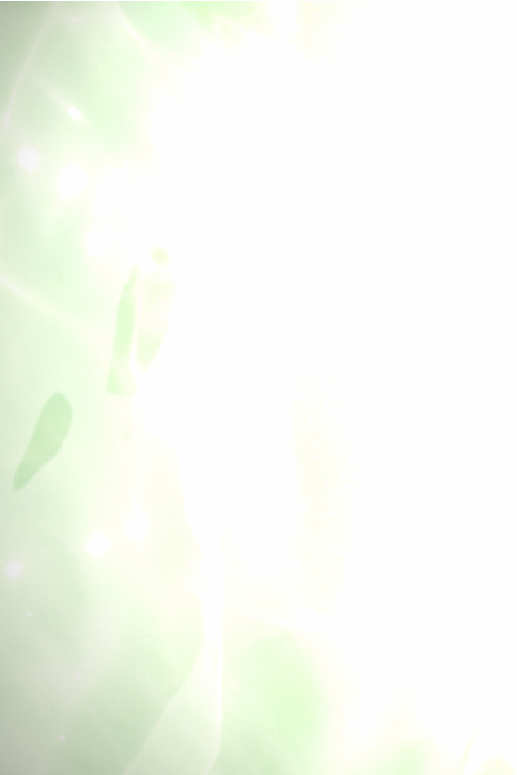 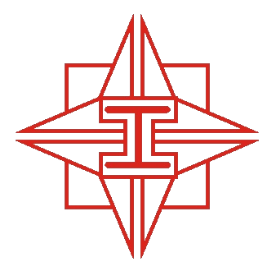 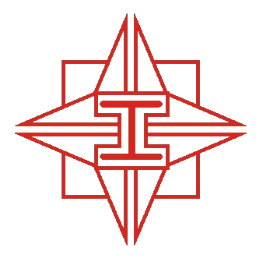 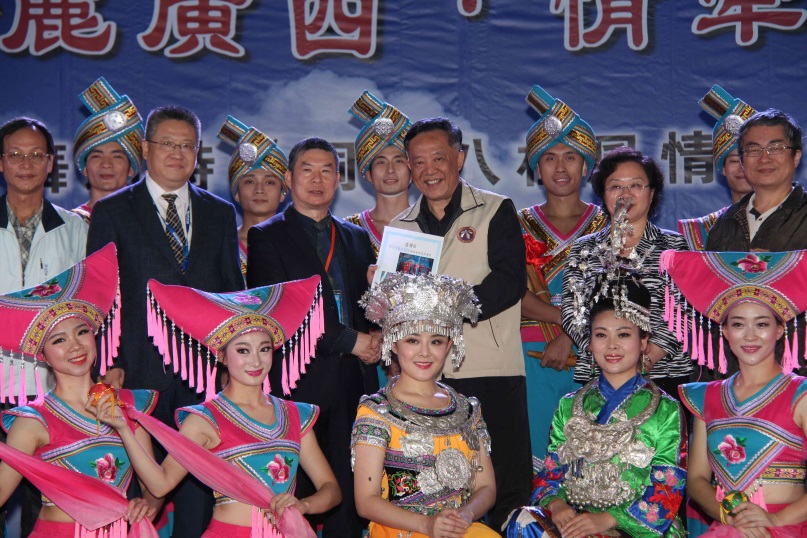 報刊別：更生日報 刊登日期：105年12月2日  花蓮新聞6  類別：學務處